Bitte leserlich und in Druckschrift vollständig ausfüllen !!EinwilligungserklärungMit der Unterschrift wird ausdrücklich die Kenntnisnahme und Geltung der datenschutzrechtlichen Hinweise für personenbezogene und personenbeziehbaren Daten auf der Homepage des Vereins und der dort genannten Anlagen (Satzung, Stand 27.08.2014 und Datenverarbeitungsverzeichnis, Stand 25.05.2018) bestätigt und in die dort aufgezeigte Verarbeitung der in diesem Formular gemachten Angaben bis auf ausdrücklichem Widerruf eingewilligt.					  Der Anmeldende versichert ebenfalls, dass für den gemeldeten Hund eine Haftpflichtversicherung besteht.Datum:  ___________   	Unterschrift: ___________________________Welpen-Kurs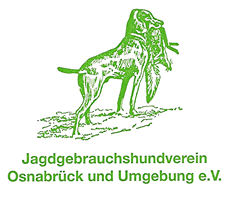 Meldeformulardes JGV-Osnabrück und Umgebung e.V.Ansprechpartner: Reinhard HartmannReinhard Hartmann - Handy: 0175 6163792    -     E-Mail an: brunemann@web.deKennwort /Betreff:  WelpenkursWelpen-KursMeldeformulardes JGV-Osnabrück und Umgebung e.V.Ansprechpartner: Reinhard HartmannReinhard Hartmann - Handy: 0175 6163792    -     E-Mail an: brunemann@web.deKennwort /Betreff:  WelpenkursWelpen-KursMeldeformulardes JGV-Osnabrück und Umgebung e.V.Ansprechpartner: Reinhard HartmannReinhard Hartmann - Handy: 0175 6163792    -     E-Mail an: brunemann@web.deKennwort /Betreff:  WelpenkursVerpflichtend für die Teilnahme am Kurs und beim ERSTEN ÜBUNGSABEND mitzubringen ist:- die Zugehörigkeit der vom JGHV- anerkannten Hunderassen mit und ohne Zuchtnachweis- der Besitz eines gültigen Jagdscheins des Hundeführers - ein Nachweis über eine Haftpflichtversicherung des Hundes (Wird vom Versicherer in Verbindung    mit der Jagdhaftpflicht ausgestellt)- der Nachweis des ausreichenden Impfschutzes mit Chipnummer (Impfpass)- Mitgliedschaft im JGV-Osnabrück u.U. e.V. (Eintritt bis spätestens zum 2.Übungsabend)- Überweisung der Lehrgangsgebühr (bis zum 2.Übungsabend)Nicht rechtzeitige Vereins-Anmeldung und Zahlung der Kursgebühr führt zum KursausschlussVerpflichtend für die Teilnahme am Kurs und beim ERSTEN ÜBUNGSABEND mitzubringen ist:- die Zugehörigkeit der vom JGHV- anerkannten Hunderassen mit und ohne Zuchtnachweis- der Besitz eines gültigen Jagdscheins des Hundeführers - ein Nachweis über eine Haftpflichtversicherung des Hundes (Wird vom Versicherer in Verbindung    mit der Jagdhaftpflicht ausgestellt)- der Nachweis des ausreichenden Impfschutzes mit Chipnummer (Impfpass)- Mitgliedschaft im JGV-Osnabrück u.U. e.V. (Eintritt bis spätestens zum 2.Übungsabend)- Überweisung der Lehrgangsgebühr (bis zum 2.Übungsabend)Nicht rechtzeitige Vereins-Anmeldung und Zahlung der Kursgebühr führt zum KursausschlussVerpflichtend für die Teilnahme am Kurs und beim ERSTEN ÜBUNGSABEND mitzubringen ist:- die Zugehörigkeit der vom JGHV- anerkannten Hunderassen mit und ohne Zuchtnachweis- der Besitz eines gültigen Jagdscheins des Hundeführers - ein Nachweis über eine Haftpflichtversicherung des Hundes (Wird vom Versicherer in Verbindung    mit der Jagdhaftpflicht ausgestellt)- der Nachweis des ausreichenden Impfschutzes mit Chipnummer (Impfpass)- Mitgliedschaft im JGV-Osnabrück u.U. e.V. (Eintritt bis spätestens zum 2.Übungsabend)- Überweisung der Lehrgangsgebühr (bis zum 2.Übungsabend)Nicht rechtzeitige Vereins-Anmeldung und Zahlung der Kursgebühr führt zum KursausschlussName des Hundeführers:Vorname:Vorname:Straße:      PLZ/Ort:      PLZ/Ort:      Festnetz-Nummer          Handy- NummerE-Mail:       E-Mail:       Bin schon Mitglied beim JGV-Osnabrück u. U.:                 Ja                                        NeinBin schon Mitglied beim JGV-Osnabrück u. U.:                 Ja                                        NeinBin schon Mitglied beim JGV-Osnabrück u. U.:                 Ja                                        NeinName des Hundes: (lt. Zuchtnachweis mit Zwingernamen)Rasse / Geschlecht:Gewölft am:Chip-Nr.:Zuchtbuch Nr.:       Rasse / Geschlecht:Gewölft am:Chip-Nr.: